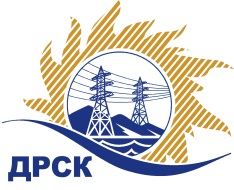 Акционерное Общество«Дальневосточная распределительная сетевая  компания»Протокол № 256/МТПиР-ВПЗаседания закупочной комиссии по выбору победителя по открытому  запросу цен на право заключения договора: «Микропроцессорные устройства»(закупка 309 раздела 2.2.2 ГКПЗ 2018 г.).СПОСОБ И ПРЕДМЕТ ЗАКУПКИ: Открытый запрос цен: «Микропроцессорные устройства»Планируемая стоимость лота в ГКПЗ АО «ДРСК» составляет: 2 810 307,20 руб. без учета НДС.ПРИСУТСТВОВАЛИ: члены постоянно действующей Закупочной комиссии АО «ДРСК»  1-го уровня.ВОПРОСЫ, ВЫНОСИМЫЕ НА РАССМОТРЕНИЕ ЗАКУПОЧНОЙ КОМИССИИ: О  рассмотрении результатов оценки заявок Участников.О признании заявок соответствующими условиям Документации о закупкеОб итоговой ранжировке заявокО выборе победителя открытого запроса цен.РЕШИЛИ: ВОПРОС 1 «О рассмотрении результатов оценки заявок Участников»Признать объем полученной информации достаточным для принятия решения.Принять цены, полученные на процедуре вскрытия конвертов с заявками участников.ВОПРОС 2  «О признании заявок соответствующими условиям Документации о закупке»        Признать заявки ООО «ИНБРЭС», ООО  "Промышленные компоненты и системы", АО  'Чебоксарский электроаппаратный завод'   соответствующими условиям Документации о закупке и принять их к дальнейшему рассмотрению.ВОПРОС 3  «Об итоговой ранжировке заявок»Утвердить итоговую ранжировку заявок:ВОПРОС 4 «О выборе победителя открытого запроса цен»  Признать победителем открытого запроса цен: «Микропроцессорные устройства» участника, занявшего первое место в итоговой ранжировке по степени предпочтительности для заказчика ООО «Промышленные компоненты и системы» ( 680030,г. Хабаровск, ул. Слободская, д.19, кв. 120) на условиях:  Цена: 2 985 400,00 руб. (цена без НДС: 2 530 000.00 руб.). Условия оплаты: 30 (тридцати) календарных дней с даты подписания товарной накладной (ТОРГ-12), на основании счета выставленного Поставщиком. Срок завершения поставки до  30.04.2018. Гарантийный срок: 36 месяцев с момента ввода оборудования в эксплуатацию, но не более 42 месяцев с момента поставки.Исп. Терёшкина Г.М.(4162)397260Благовещенск ЕИС № 31705938016	« 05 » февраля 2018Порядковый номер заявкиНаименование участникаЗаявка без НДС1ООО «ИНБРЭС» 2 581 000.002АО  'Чебоксарский электроаппаратный завод' 2 715 000.003ООО  "Промышленные компоненты и системы" 2 530 000.00Место в итоговой ранжировкеНаименование Участника закупкиСтрана происхожденияЦена заявки на участие в закупке, руб. без учета НДСПредоставление приоритета: -15% (в соответствии с ПП 925)1 местоООО  "Промышленные компоненты и системы" РФ2 530 000.00нет2 местоООО «ИНБРЭС»        РФ2 581 000.00нет3 местоАО  'Чебоксарский электроаппаратный завод' РФ2 715 000.00нетСекретарь Закупочной комиссии: Елисеева М.Г.   _____________________________